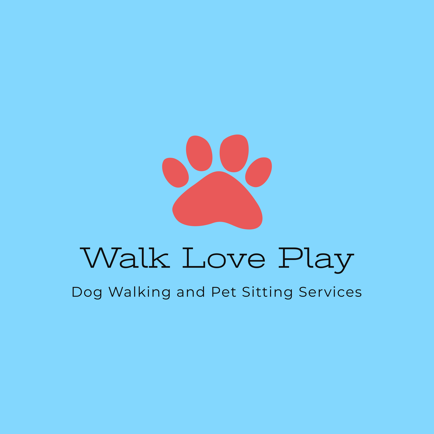 Client Profile	 Your Name:  	Your Pet’s Name: 
Street Address: _____________________________________ zip code_____________________Home Phone: _________________________ Work Phone: ________________________Email: __________________________Cell phone: __________________________Emergency Contact Name: _____________________________Emergency Contact telephone: _____________________________Veterinarian: __________________________Veterinarian phone: ______________________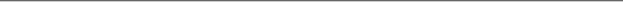 Pet InformationBreed: 					Size:Age:					Date of Birth: Please tell us about your dog, i.e., favorite toys, activities, likes, dislikes, good with other dogs, children, etc.   Please indicate the ideal time for your dog’s walk:Between 10am-12pm			Between 12pm-2pm		Between 2-4pmPlease choose day(s)            Monday	Tuesday	Wednesday	        Thursday	          FridayHome InformationIs anyone else usually in your home when you are not there? Please list the location of the following items in your homeLeashes:							Fire Extinguisher:Litter Boxes: 							Pet Food:Water Shut-Off Valve:					Broom/Vacuum:Pet Treats:							Pet Toys:Can Opener: 							Litter Supplies:Pet Carriers:							Circuit Breaker Box:Pet Brushes:							Pet Medicine/VitaminsDoggie Towels:Please check any other services in which you are interested:      Trash recycling removal			Mail/Newspaper pickup     Plant care						Radio/TV turned on/off     Cleaning/replacing cat litterFor monthly agreements, payment is due a week in advance.  For individual walks, payment is due day of the walks.